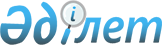 О внесении изменений и дополнений в решение городского маслихата от 29 ноября 2006 года N 37/352 "Об утверждении Правил предоставления малообеспеченным гражданам жилищных пособий на содержание жилья, оплату коммунальных услуг и компенсацию повышения тарифов абонентской платы за телефон абонентам городских сетей и телекоммуникаций"
					
			Утративший силу
			
			
		
					Решение Балхашского городского маслихата Карагандинской области от 25 декабря 2007 года N 4/40. Зарегистрировано управлением юстиции города Балхаша Карагандинской области 16 января 2008 года N 8-4-94. Утратило силу - решением Балхашского городского маслихата Карагандинской области от 30 июля 2010 года N 32/259      Сноска. Утратило силу - решением Балхашского городского маслихата Карагандинской области от 30.07.2010 N 32/259.

      В соответствии с пунктом 2 статьи 97 Закона Республики Казахстан от 16 апреля 1997 года "О жилищных отношениях" городской маслихат РЕШИЛ:



      1. Внести в решение городского маслихата от 29 ноября 2006 года N 37/352 "Об утверждении Правил предоставления малообеспеченным гражданам жилищных пособий на содержание жилья, оплату коммунальных услуг и компенсацию повышения тарифов абонентской платы за телефон абонентам городских сетей и телекоммуникаций" (регистрационный номер в Реестре государственной регистрации нормативных правовых актов – 8-4-52, опубликовано в газетах "Балқаш өңірі" от 22 декабря 2006 года N 104, "Северное Прибалхашье" от 22 декабря 2006 года N 90-91), внесено изменение решением городского маслихата от 27 июня 2007 года N 44/430 "О внесении изменения в решение городского маслихата от 29 ноября 2006 года N 37/352 "Об утверждении Правил предоставления малообеспеченным гражданам жилищных пособий на содержание жилья, оплату коммунальных услуг и компенсацию повышения тарифов абонентской платы за телефон абонентам городских сетей и телекоммуникаций" (регистрационный номер в Реестре государственной регистрации нормативных правовых актов – 8-4-79, опубликовано в газетах "Балқаш өңірі" от 20 июля 2007 года N 60, "Северное Прибалхашье" от 20 июля 2007 года N 79-80) следующие изменения и дополнения:

      1) заголовок решения изложить в следующей редакции:

      "Об утверждении Правил предоставления малообеспеченным гражданам жилищных пособий на содержание жилища, оплату коммунальных услуг и компенсацию повышения тарифов абонентской платы за телефон абонентам городских сетей телекоммуникаций";

      2) пункт 1 изложить в следующей редакции:

      "1. Утвердить Правила предоставления малообеспеченным гражданам жилищных пособий на содержание жилища, оплату коммунальных услуг и компенсацию повышения тарифов абонентской платы за телефон абонентам городских сетей телекоммуникаций (приложение).";

      3) в Правилах предоставления малообеспеченным гражданам жилищных пособий на содержание жилья, оплату коммунальных услуг и компенсацию повышения тарифов абонентской платы за телефон абонентам городских сетей телекоммуникаций, утвержденных указанным решением:

      заголовок изложить в следующей редакции:

      "Правила предоставления малообеспеченным гражданам жилищных пособий на содержание жилища, оплату коммунальных услуг и компенсацию повышения тарифов абонентской платы за телефон абонентам городских сетей телекоммуникаций";

      в преамбуле после слов "от 9 сентября 2004 года N 949" дополнить словами ", постановлением Правительства Республики Казахстан "Об утверждении Программы развития жилищно-коммунальной сферы в Республике Казахстан на 2006-2008 годы" от 15 июня 2006 года N 553";

      в подпункте 5 пункта 1 слово "жилья" заменить словами "жилища, расходов на капитальный ремонт общего имущества объекта кондоминиума,";

      пункт 2 изложить в новой редакции следующего содержания:

      "2. Жилищные пособия предоставляются лицам, постоянно проживающим в данном населенном пункте, в том случае, если расходы на оплату содержания жилья, капитального ремонта общего имущества объекта кондоминиума, потребление коммунальных услуг в пределах нормы площади жилья, обеспечиваемой компенсационными мерами, но не более фактически занимаемой общей площади, нормативов расходов на содержание жилища и потребление коммунальных услуг, а также повышения тарифов абонентской платы за телефон абонентам городских сетей телекоммуникаций в бюджете семьи превышают долю предельно допустимых расходов на эти цели.

      Доля предельно допустимых расходов на оплату содержания жилища и потребления коммунальных услуг устанавливается к совокупному доходу семьи в размере 11 процентов.";

      в абзаце шестом подпункта 2 пункта 3 слова "применяются цены на уголь, сложившиеся в городах и районах области" заменить словами "применяется цена на уголь, сложившаяся в городе Балхаш";

      подпункт 3 пункта 3 изложить в новой редакции следующего содержания:

      "3) нормы потребления холодной, горячей и фекальных вод, мусороудаления, эксплуатационных расходов и расходы на капитальный ремонт общего имущества объекта кондоминиума независимо от формы управления (кооператив собственников квартир, комитет самоуправления, домовые комитеты и так далее) устанавливаются органом, утверждающим тариф.";

      пункт 4 изложить в новой редакции следующего содержания:

      "4. Оплата содержания жилища и потребления коммунальных услуг сверх установленной нормы производится на общих основаниях.";

      в пункте 5 слова "через механизм жилищного пособия в порядке, установленном вышеуказанным постановлением Правительства Республики Казахстан" заменить словами "в порядке, установленном Правительством Республики Казахстан";

      дополнить пунктом 5-1 следующего содержания:

      "5-1. Компенсация расходов на капитальный ремонт общего имущества объекта кондоминиума осуществляется через механизм жилищного пособия в порядке, установленном Правительством Республики Казахстан.";

      пункт 7 изложить в новой редакции следующего содержания:

      "7. Семьи, имеющие в частной собственности более одной единицы жилища (квартиры, дома) или сдающие жилые помещения в наем (аренду) или поднаем, утрачивают право на получение жилищного пособия.";

      пункт 8 изложить в новой редакции следующего содержания:

      "8. Не имеют право на получение жилищного пособия семьи, если в них имеются трудоспособные лица, которые не работают, не учатся по дневной форме обучения, не служат в армии, не зарегистрированы в качестве безработного в органах занятости и не являются получателями государственного социального пособия, за исключением лиц, осуществляющих уход за инвалидами и лицами старше восьмидесяти лет, признанными нуждающимися в уходе, или занятых воспитанием ребенка (одного и более) в возрасте до трех лет, а также воспитанием четырех и более детей до окончания младшим ребенком первого класса (но не старше девяти лет), получателей государственного социального пособия по случаю потери кормильца на себя и на детей, до исполнения младшему ребенку восьми лет.";

      пункт 10 изложить в новой редакции следующего содержания:

      "10. Размер жилищных пособий не может превышать суммы фактически начисленной платы за содержание жилища, коммунальные услуги, повышения тарифов абонентской платы за телефон абонентам городских сетей телекоммуникаций и суммы расходов на капитальный ремонт общего имущества объекта кондоминиума.";

      дополнить пунктом 10-1 следующего содержания:

      "10-1. Сведения о фактически начисленной сумме за содержание жилища, коммунальные услуги предоставляются по запросу уполномоченного органа услугодателями на бумажных или электронных носителях, либо физическими лицами на бумажных носителях.";

      абзац первый пункта 11 изложить в новой редакции следующего содержания:

      "Жилищные пособия предоставляются в наличной и безналичной форме.

      Безналичная форма – это уменьшение платежа за содержание жилища и коммунальные услуги на сумму равную сумме жилищного пособия. Сумма жилищного пособия перечисляется поставщикам коммунальных услуг.";

      пункт 15 изложить в новой редакции следующего содержания:

      "15. При изменении доли предельно допустимых расходов семьи на оплату содержания жилища и коммунальных услуг, ставок и тарифов на коммунальные услуги, производится перерасчет ранее назначенных пособий с момента наступления соответствующих изменений.";

      подпункт 3 пункта 17 изложить в новой редакции следующего содержания:

      "3) копия правоустанавливающего документа на жилище (ордер, договор о приватизации, договор купли-продажи, договор дарения, свидетельство о праве на наследство, договор найма (аренды), решение суда о признании права собственности на жилище и другие);";

      подпункт 7 пункта 17 изложить в новой редакции следующего содержания:

      "7) сведения (квитанция) о расходах по оплате за содержание жилища, коммунальных услуг;";

      в пункте 20 исключить предложение второе следующего содержания:

      "Договор составляется в двух экземплярах, один из которых хранится у получателя жилищного пособия";

      после слова "который" дополнить словами "прилагается к договору и";

      в пункте 22 слова "содержание жилья, потребление коммунальных услуг" заменить словами "содержание жилья и потребление коммунальных услуг, расходов на капитальный ремонт общего имущества объекта кондоминиума";

      в абзаце десятом подпункта 1 пункта 32 слова "кредита, выплаченные" заменить словами "погашенных ссуд, кредитов, выплаченных";

      слова "погашения кредита" заменить словами "погашения ссуды, кредита";

      абзац десятый подпункта 2 пункта 32 дополнить предложением следующего содержания:

      "Студентам, обучающимся в системе среднего образования, а также на платной основе очной формы обучения высшего и среднего специального образования без получения стипендии, в совокупном доходе учитывается доход, добровольно заявленный студентом.";

      подпункт 4 пункта 35 дополнить абзацем следующего содержания:

      "Доходы самостоятельно занятых лиц, зарегистрированных в налоговом комитете, подтверждается гражданами письменным заявлением и справкой налогового комитета.";

      пункт 37 исключить;

      пункт 42 дополнить абзацем пятым следующего содержания:

      "уклоняется от уплаты алиментов на детей, над которыми оформлено опекунство (при предоставлении документа об опекунстве);";

      в подпункте 13 пункта 54 исключить абзац следующего содержания:

      "Студентам, обучающимся в системе среднего образования, а также на платной основе очной формы обучения высшего и среднего специального образования без получения стипендии в совокупный доход учитывается добровольно заявленный доход";

      в приложениях 1, 2, 3 слова "к Правилам предоставления малообеспеченным гражданам жилищных пособий на содержание жилья, оплату коммунальных услуг и компенсацию повышения тарифов абонентской платы за телефон абонентам городских сетей телекоммуникаций" заменить словами "к Правилам предоставления малообеспеченным гражданам жилищных пособий на содержание жилища, оплату коммунальных услуг и компенсацию повышения тарифов абонентской платы за телефон абонентам городских сетей телекоммуникаций".



      2. Контроль за исполнением данного решения возложить на постоянную комиссию городского маслихата по бюджету, экономике, законности и правам граждан, по социально-культурному развитию и социальной защите населения (Баймаганбетов Е.К).



      3. Настоящее решение вводится в действие по истечении десяти календарных дней после дня его первого официального опубликования.      Председатель сессии                        Г. Ахрименя      Секретарь городского маслихата             И. Сторожко      "СОГЛАСОВАНО"      Аким города                                Тейлянов К.Г.

      12 декабря 2007 года      Начальник

      отдела занятости и

      социальных программ                        Адамова К.К.

      12 декабря 2007 года      Заведующая

      отделом финансов                           Томпиева Ж.К.

      12 декабря 2007 года
					© 2012. РГП на ПХВ «Институт законодательства и правовой информации Республики Казахстан» Министерства юстиции Республики Казахстан
				